SCRIPTURE UNION 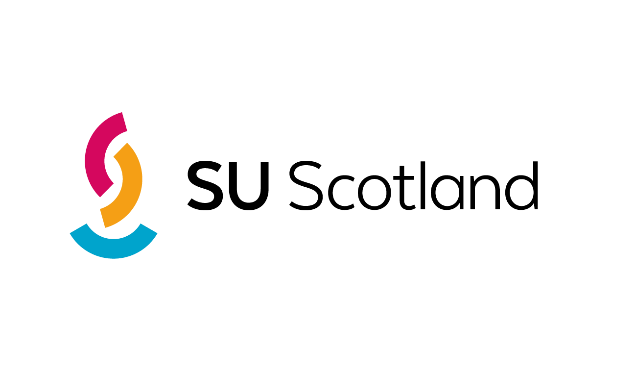 TRAINEE INSTRUCTORPERSON SPECIFICATIONCRITERIAESSENTIALDESIRABLEWork Experience / TrainingWork Experience / TrainingWork Experience / TrainingExperience of working with children and young peopleExperience of working in an outdoor environmentExperience of working in a practical/ maintenance roleExperience of working in a ‘guest service’ industryExperience coaching/training other sports/activitiesComputer literateEducation (Secondary/ Tertiary)Education (Secondary/ Tertiary)Education (Secondary/ Tertiary)Standard Grades at grade 3 or above in English, Maths and 1 other (or equivalent)Willingness to learn activity theoryOther relevant qualifications e.g. 1st Aid, SVQs etc.SocialSocialSocialA practising Christian whose lifestyle is in keeping with SU Scotland’s ethos and statement of faith, and who has an active Church connection.Able to undertake evening and weekend duties, and act as an ‘on-call’ member of staff overnight. Ability to become part of the Centre community. It is a requirement of the role that the post holder lives on-site.AptitudeAptitudeAptitudeDemonstrates practical skills.Demonstrates ability to relate with and communicate effectively to a wide range of children and young people, as well as a range of staff and volunteers.Demonstrates an interest in outdoor activities.Able to work under own initiativeAdaptable team playerOtherOtherOtherOwn transport and a full current driving licenceFamiliar with the work of Scripture Union Scotland